翻轉，圖書館與閱讀推動的新思維--104年新加坡圖書教師參訪有感李妙倫新竹縣仁愛國中圖書館閱讀推動教師徐意雯苗栗縣大湖國中圖書館閱讀推動教師                                   我們都知道時代在變，知識爆炸，唯有透過閱讀與世界接軌，推動閱讀教育刻不容緩。香港2000年的教育改革計畫，提升了學生的閱讀能力。而2012年國際學生能力評量(PISA)，新加坡的學生在各項能力表現皆名列前茅。他山之石可以攻玉，在新加坡「閱讀為全民運動」，政府與民間皆致力於學生閱讀能力的培養，同心協力推廣閱讀。筆者有幸獲選教育部圖書教師新加坡參訪團，在今年9/20—9/23前往新加坡取經，展開了我們的學習之旅！ 【翻轉中的圖書館與閱讀推動課程】一、Gan Eng Seng School(顏永成學校)        此行中的第一站，儘管一早風塵僕僕地趕赴參與該校的「教師晨會」、「升旗朝會」、「師生晨讀分享」，但我們每個人卻是謹守使命的拼命拍照、做筆記，唯恐遺漏了任何一個學習的機會！彷彿像是具有魔力似的，該校的全體教職員生對於閱讀課程的投入，無形中散發著一種喜悅！以下分享我所喜歡與欣賞的觸動：    1.定期教師晨會中「閱讀教學的分享」  《一種交流》    2.升旗朝會上老師朗讀一篇文章  《一種分享》    3.學生到校後在廣場上自由晨讀  《一種自在》    4.「配戴領帶」的學生是閱讀帶領者〈非班長喔！〉  《一種榮耀》    5.由小志工帶領介紹圖書館  《一種成長》    6.教師設計多元閱讀學習單，校長會和老師一一討論後定案  《一種尊重》    7.學生於朝會以戲劇的方式演書  《一種成果》    8.觀課時，雖然是低成就的孩子但仍依照其程度，盡心完成學習單  《一種態度》    難忘當日學校主任老師們熱情的接待與分享，閱讀習慣的養成與閱讀教育的推廣，我想他們教學有成、功不可沒。二、Jurong Regional Library(裕廊區域圖書館)    新加坡最大的公共圖書館，第三大的區域圖書館，主要特色為專屬一層以青少年藏書為主的樓層，常常不定期舉辦表演活動，包括最受歡迎的樂團演出，吸引許多年輕學子在這裏討論課業、彼此分享！更特別的是：可以盡情的談天還可以飲食〈設有販賣機喔！〉，或坐或臥，極為舒適放鬆！這一點又顛覆了我們對圖書館要求安靜、禁止飲食的傳統思維！1.推動全民閱讀的基石：    「新加坡的面積不大卻擁有1個國家圖書館和26個區域圖書館，平均一天即有七萬九千多人次進出，十萬本書被借閱……」聽著簡報，由衷的佩服起新加坡政府對閱讀的重視與投資。圖書館的普及，在購物商城即設置有小型地方圖書館，讓「書籍無處不在」、讓「閱讀隨時都在」！2.扮演閱讀推動的領頭羊：    新加坡政府對圖書館經營的四大策略：〈1〉以「閱讀學習、資訊素養」為主：分別設有各年齡層的目標，例如0-6歲說故事活動、7-12歲主題課程及青少年、成年人、老人等。〈2〉新一代的國家圖書館：以「主題式」推廣，讓民眾可依興趣去選擇。例如：a.「中華文化」主題館，收藏有書法、字畫等文化史籍b.「環保」主題館，有關塑膠瓶變裝置燈，各類創意節能資訊c.「生活設計」主題館d.「行動圖書館」到孤兒院、特教學校等各地辦活動，為身障者服務。更有所謂「迷你魔力」到幼兒園說故事！〈3〉典藏珍貴資料：例如國家檔案館，收集新加坡及東南亞相關資料史籍，老照片、訪問政要等紀錄保留。〈4〉數位圖書館：網路閱讀報章等。     來自政府官方有規模與計畫的設立圖書館，來因應這多變而迅速發展的新時代！相信這樣的政策絕對是具有前瞻性的！3.落實閱讀教學的新角色：    新加坡的國家圖書館不僅提供借閱服務，更肩負積極推動閱讀教育的任務！以專案方式成立教育部「閱讀教學團隊」，各學校可自主性參加，依學校的申請安排與需求到校辦活動，設計有各種活潑可愛的主題活動：配以印刷精美的主題專書、完備的學習單，精緻的活動教具及相關贈品等。輔以各類創意教學模式，可以說是超強閱讀團隊到府服務，對學生而言充滿新奇，而這樣落實且貼心的制度，無疑是給予站在第一線閱讀推動的圖書教師最大的支持與助力，讓我們好生羨慕！三、Singapore American School(新加坡美國學校)    此行中的貴族學校，為全球最大的美國學校，本以為硬體設備新穎豪華是最大亮點，但資深圖書館員的一番話，播下我們心中的種子，不斷啟發我們去思考、萌芽…。   「我們該重新思考圖書館的定位，圖書館不再是神聖安靜的地方，與我們從小認知的不同，21世紀圖書館要如何協助我們教學與學習，到圖書館上課養成終身學習的能力，因為圖書館是教育改變或發生的源頭，我們期望學生到圖書館找尋資料擷取新知，重新組合整理再創造出新的知識……」這是何等高遠的智慧，而走訪至此處處可見，學生分組討論、教師帶領學生在上課！圖書館是提供所有人知識的地方：設有「十大排行榜區」提供最新書訊，有「推薦書專區」、「科學室」星象宇宙區、「資訊室」等。圖書館是開發大家潛能的地方：設有「音樂室」，因為音樂也是一種語言、「拍片區」、更特別的是「健身區」，擺放許多健身器材，因為正值充滿活力的青少年，運動有助健康，至於是否閱讀，相信美好的情境會是一種引導！多麼動人的思維，一直縈繞我心！圖書館內部空間建築擺設影響著教學：美好舒適的閱讀環境需要沙發區、小組討論則需要桌子、獨自一人寫報告最好的就是安靜區，所以館內空間設計包羅萬象，令人稱羨！圖書館是一個嘗試新想法的地方：設計虛擬情境、腦波檢測及遊戲活動等就像我們所認知的美國學校，開放的作風、自由舒適的上課形式，教師專業自主，沙發桌椅皆可依個人風格佈置。四、Qifa Primary School(啟發小學)    一所以「愛與關懷」為願景的學校，「終身學習、領袖特質、全球人才培育」為三大目標。其特色：    1.量身訂做的閱讀計畫：依學生程度訂定閱讀課程，包括聽說讀寫。    2.推動「晨讀活動」：學生到校即自行閱讀，老師亦然。    3.舉辦「神秘嘉賓」說故事活動：說故事的人可能是校長、老師、家長、某同學或作家或國外說書人，兩週一次在下課時間進行，有「閱讀大使」去敲鑼打鼓集合大家聽故事。    4.參與國家圖書館「閱讀課程活動」、舉辦「閱讀園遊會」請國家圖書館來設攤    5.CIVICA民間私人機構：教育部提供經費，由學校去委託，購書、閱讀活動等    6.「閱讀學伴」：五年級生陪伴一年級，政府補助經費每班50本國家地理雜誌、報紙等，邀請學生分享。    7.教師每週三開會討論：設計每月不同主題書展及活動，同時也邀請學生家長來協助，例如「傳統服裝日」。教師自製影片介紹好書、同時不斷進修學習最新閱讀教學課程與分享。    「沒有小孩是不愛閱讀的，只是沒有找到適合的書。……」英文部主任鉅細靡遺的簡報，在那一個已天黑的傍晚，仍然一個人努力述說著。我們心中的感動，相信推動閱讀的教師特質就是這份熱誠與執著。默默在這條路上堅守著。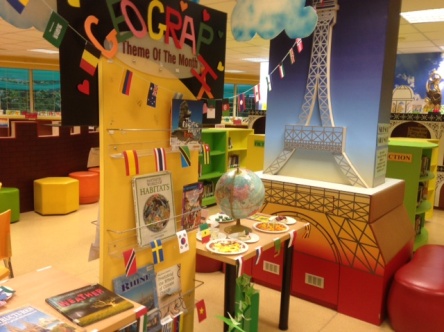 五、Innova Primary School(星爍小學)
    最後一站，也是我們參與觀課能和當地孩子們互動的難忘的一堂課！藉由觀摩教師引導讓學生來到我們面前朗讀，在他們充滿稚氣的眼神裡有種閃耀的光芒，這是一所努力嘗試不同創新的教學與學習方法的學校，希望實現學生的願望、激發學生的勇氣、讓學生敢於夢想。其課程與教學特色為：培養學生的品格與公民素養：在教科書裡放入大量的插圖及閱讀理解文本。加強學生的語言及科學素養：在閱讀寫作和口語教學中，充分融入日常生活經驗。研究創新與有效教學的校本課程：成立創新寫作營隊，發揮想像力，呈現好文章及故事。提供課堂教學研究策略：利用國語演說及戲劇課程增進學生自我表現及信心，透過活動與韻律訓練他們的社會技巧。利用多媒體資訊有效教學：多元的藝文活動結合課程，還參加ML電視營隊上台演出。親職教育研討會：不論繪畫或數學，學校常利用晚上時間舉辦相關研討會，增進父母學習經驗，並解決孩子有困難的學習問題。INNOVA’S的關懷週：為學生策劃許多活動，像是關懷地球、資源回收及塑膠瓶等。提供「從做中學」校外參訪：安排學生到科學中心參訪，讓學生實現自我訓練及探索。另外到水資源參觀中心參訪，也讓學生了解資源及如何用科技設備再利用，讓學生更加愛護地球資源重要性。「小太陽」課程：小一小二生朗讀，藉由能力佳的〈自主學習---小二〉帶領〈夥伴閱讀---小一〉評量方式為：我會讀──找朋友讀──老師。就像我們的自評、互評、師評，然後進階到下一本書。多元的閱讀課程：a.與美國學校合作：美國學校四年級學生兩周一次到校，教導該校小二生。期末時則可到美國學校去參觀，交流與學習。   b.與CIVICA合作：例如有「情人節」主題活動。   c.與國家圖書館合作：到校「主題書展」、舉辦創意活動課程等    依依不捨地趕搭飛機了，心中縈繞的是：新加坡孩子們的大方熱情，是否與校際之間常有教學互動合作有關呢？！而他們常懂得善用彼此的資源、夥伴帶領等是不是也值得我們學習！我想著，如何與學區中的國中小、高中職搭起友誼的橋樑…。【面對翻轉，迎接圖書館與閱讀推動的新時代】    總結新加坡的翻轉特色：加強圖書館的設立：    新加坡的經驗告訴我們，推動閱讀與圖書館的普及密不可分，我們期望孩子閱讀，「身教言教境教」缺一不可，親師生一起閱讀，全民一起成長。納入正式教學課程：    新加坡的閱讀教學，在各校80%是教育部STELLAR課程，是一種實現課本課綱的教學策略，包括聽說讀寫，另20%為自行校本課程。因此各校皆將閱讀教學教材教法視為正式活動課程，融入其中。而無論是國家圖書館的教學活動或是民間CIVICA的課程，皆由教育部經費補助，同時此行參訪中，教育部人員不辭辛苦幾乎全程陪伴，一面視導一面協助，可見其重視。自學與空白時間：    新加坡其實並無一定的官方授課時數，也就是說由學校自主決定學生上下課時間。許多學校一週有幾天下午不上課，這更加落實學生擁有自我思考與補救教學的時間，學生可選擇在校參加其他閱讀教學課程，或徜徉於圖書館中，完成許多小組討論或自我研究報告。這一點是台灣孩子遠不能及的夢想，也是台灣家長無法接受的，所以早在十多年前國中段考下午還有半天溫書假，就被官員、家長批評得全部廢除了，殊不知那才是最珍貴的時間點！圖書館專員：    在香港最具特色的便是專職「圖書館主任」，新加坡則是由學校向教育部申請「圖書館員」到校，高中自主設立。因為專職負責人更能將圖書館的利用發揮到極致！五、卓越的政策與全民一心：    新加坡能在建國短短幾年躋身亞洲四小龍，其中總理李光耀扮演著重要的角色，然而全國上下對於國家政策的配合，與全民對未來世界的認知與體悟，才是更難能可貴的，因為新加坡沒有任何天然資源，擁有的只是一群人民，一群知道如何因應時代變遷而努力的人民。所以「加強閱讀」與世界接軌，「推廣閱讀」得以站在巨人的肩膀上。【反思，珍惜與開創自我的美好】一、圖書館空間改造動起來：    近年來台灣也已意識到學校圖書館的重要性，尤其在師大陳昭珍教授〈公共圖書館之母〉的帶領下，教育部補助改造了許多國中小新穎現代化的圖書館，掀起了一陣「愛上圖書館」的風潮！令人興奮不已！然而這樣的腳步似乎還是太慢了！每年度每縣市只有1-2所學校，我們期許逐年加經費，空間改造動起來！ 二、營造城市新亮點：                                            今年九月「全國十大非去不可的圖書館」票選出爐了！我們看到「高雄文學館」「中華飲食文化圖書館」，這些主題式圖書館的設立，與新加坡不謀而合！同時高雄市從「總圖到許多分館」皆具有特色，且為最普及的城市！這是我們的表現，所以誠摯呼籲各縣市政府，能將經費編列在建立圖書館上，成為營造城市新亮點的目標！三、「圖資課--專業閱讀課程」的確立：    儘管各校都知道閱讀課程的重要，卻無規定必要的授課，筆者有幸學校一直以來皆排有閱讀課，之前由國文老師加強，現在由圖書教師上圖資課，如果我們的課綱能在正式課程中納入，同時加強教師專業研習授與證書，甚至視同一個科目，讓大家一起重視閱讀的重要，才是更積極有效的方針！四、圖書教師甘苦談：    了解了香港與新加坡的「圖書館與閱讀推動」，皆有專職專員加上全體總動員，不由得要佩服起在台灣每一位盡心盡力的圖書教師！總有十八般武藝及堅忍不拔的軔性，一個人從寫計畫、執行到做海報、主持各項活動，課程教材設計等，樣樣都得自己來，還充滿創意。辦活動純靠交情，就是一股熱血！如果能增加各縣市圖書教師的名額，如果能讓每校皆有一名圖書教師：授予規劃圖資課、閱讀推動及管理圖書室的行政力，已受訓認證的種子教師能得到專業的肯定…等，台灣推動閱讀，或許欠缺的是制度與經費，是專業與舞台！結合民間的力量：    相較於新加坡的CIVICA民間私人機構，我們擁有更多寶貴的民間資源，「愛的書庫」「人間福報」「誠品贈書」「好讀週報」…等，都是默默付出的團體，在閱讀推廣的路上回饋社會，與我們同行！同時尋求企業贊助，希望擁有更多的經費補助購書，以提供「教師教學」所需資訊，發展以「課程為主」的館藏，達到支援學習與推廣閱讀。讓圖書館服務的運作達到最大效益。六、教學策略與方法的改革：    去年香港的「圖書館協同教學」讓參訪的老師震撼，今年新加坡參訪觀課時教師也以「KWL」〈Know | Want | Learn〉、「主題式」等教學法呈現。反觀現在台灣的教學現場，或許教師無意守著課本，但又有多少老師願意在趕課中挪出一些時間，要求學生多加利用圖書館做報告，或研讀更多的課外補充書籍。又如「探究式」、「心智圖」、「Big6」、「閱讀理解策略」等教學法，對許多老師而言仍是陌生的，如何期待他們接受與改變？如果能更積極的讓老師們參與研習、學習新資訊，當圖書教師需要與老師們協同或共同備課觀課時，才有最基本的橋樑。舉辦閱讀推動研習與宣導：    當團員們互相分享閱讀推動的瓶頸，原來大家都一樣，上至行政人員下至老師學生，觀念仍停留在「閱讀就是看課外書」「推動閱讀就是會影響升學」，如何贏得老師與家長的認同，多舉辦「閱讀推廣研習」加強宣導，讓更多老師得以有機會加入閱讀的行列，輔以媒體正向的關注與報導，都是當前的課題！也是身為圖書教師的我們，衷心的期盼！每一場研習都是一種再前進的力量，都是一種感動！因此圖書教師人人努力上進，南征北討參加研討會，唯有力求精進與增能才能跟上時代的腳步！八、愛上圖書館：    新加坡美國學校空間設計上的「健身區」讓我們也想來個大翻轉，筆者提供家中「踏步機」，讓好動的孩子也來到圖書館運動，最後還借了本書回去！我想這是所有推動閱讀的第一步，接下來還有許多新點子。難忘顏永成學校那個「戴領帶的閱讀領導人」，於是我們想要設計「佩戴領巾的─圖書館小志工」、「圖書館團服」…等。【結語】珍惜這一個身為圖書教師的緣分，我們始終努力著！感恩此次參訪行程的種種美好，成為教學生涯中最寶貴的體驗！當圖書館扮演著重要角色：不再是被動著等待學生來借書，而是發展成以學科為中心的「教學型圖書館」，「從閱讀中學習」的角色任務！學生來到圖書館不是只有休閒的借閱課外讀物，而是藉由閱讀的興趣去擷取新知，進而再學習與創造出知識，我們努力經營圖書館！    當閱讀課成為引導孩子學習的關鍵，每回徜徉書海中，總有太多的驚喜讓我想要教給學生，讓我更加執著！我期許：每一個主題都是一種創意教學，每一次活動都會是一場心靈的觸動！像是生命的交織，培養孩子帶得走的能力，也相信永遠有無限的工作與希望！    閱讀活動的推廣與認知，是需要一段時間的熟成！圖書教師的工作，是需要長期的耐心、信心與永不放棄的決心！最重要的是群策群力的共識，來自教育部、縣市教育局處，及全體親師生的認同！然後期盼自己漸漸達到屬於圖書教師的使命：閱讀教師、教學夥伴、資訊專家〈教師的協助者〉、圖書館行政管理者！    在十二年國教推行的今日，如何迎接M世代〈多媒體多工世代〉的孩子們，同時發展出自我的學校特色，落實學校願景------「全人教育」，推動閱讀我們責無旁貸！期待大家一起共創美好！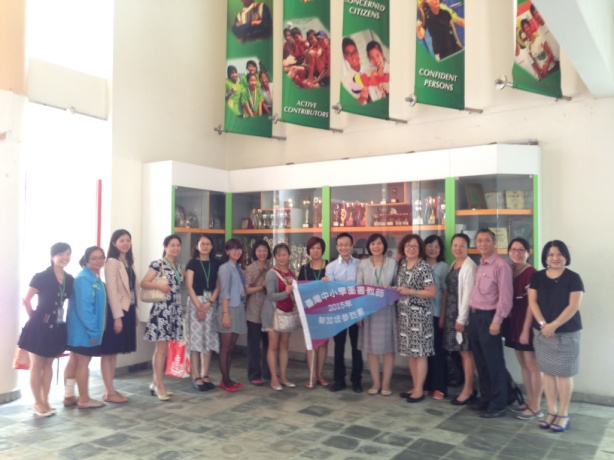 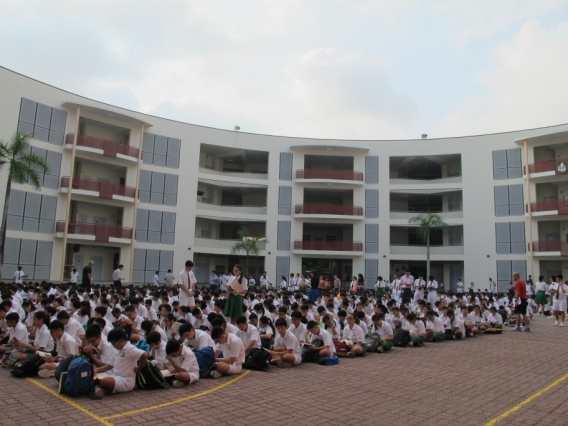 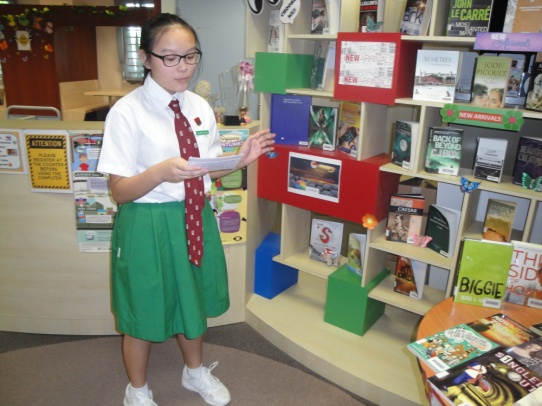 廣場上自由晨讀---戴領帶的領導人小志工帶領介紹圖書館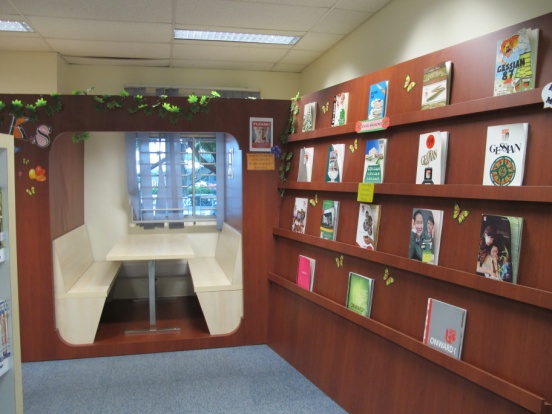 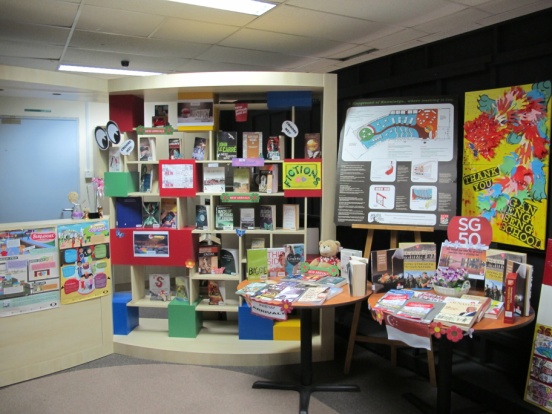 包廂式的閱覽區圖書館主題書展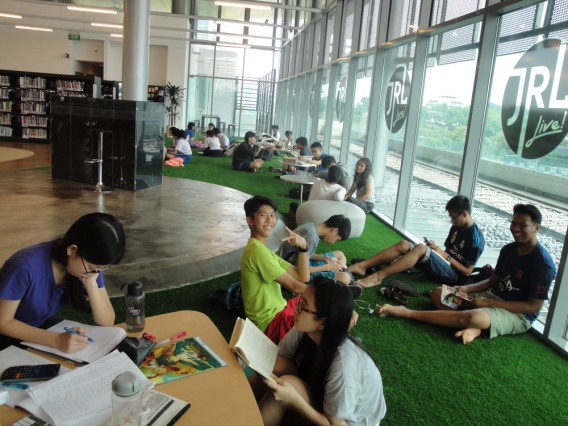 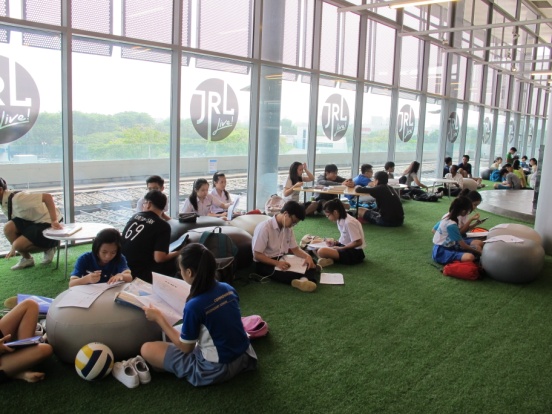 青少年區---舞台區旁或坐或臥或討論課業、或自由閱讀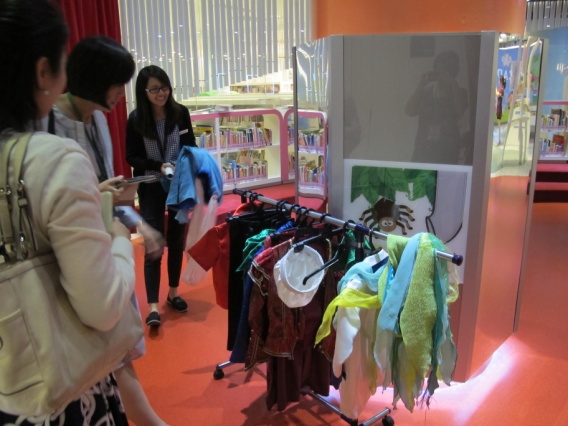 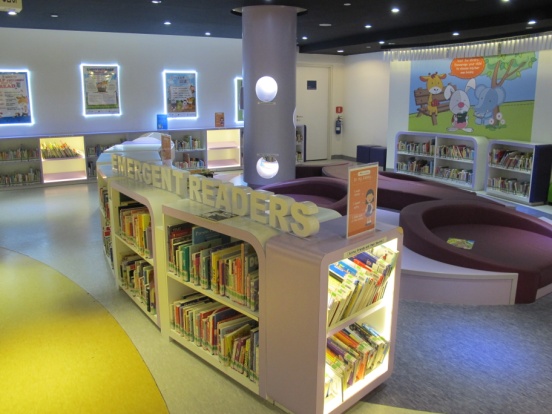 孩童角色扮演區〈故事主角服裝〉舒適的空間設計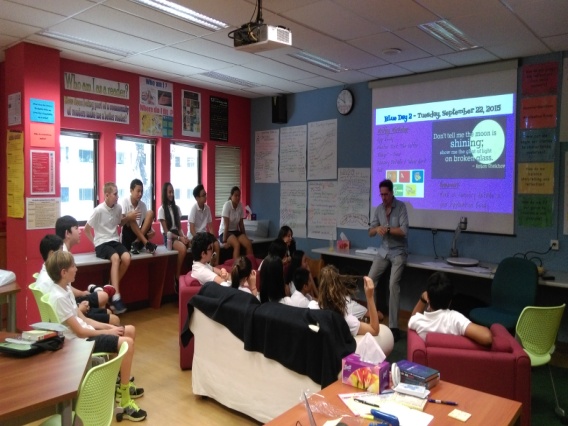 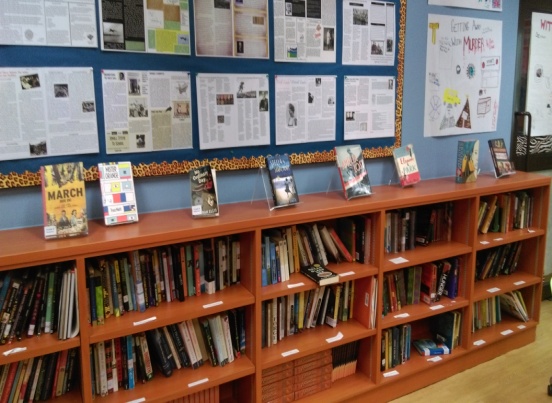 觀課---自由入座上課情形滿滿書香的教室一隅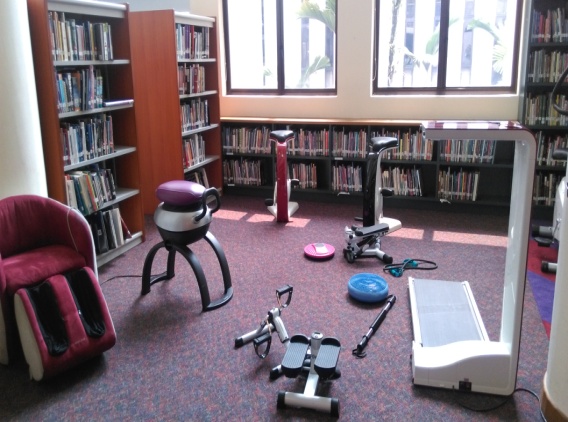 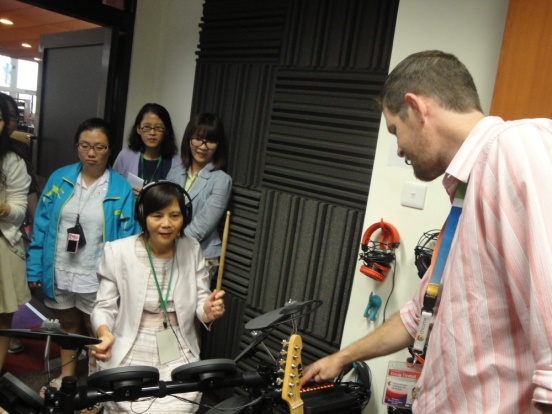 圖書館健身區圖書館音樂創作區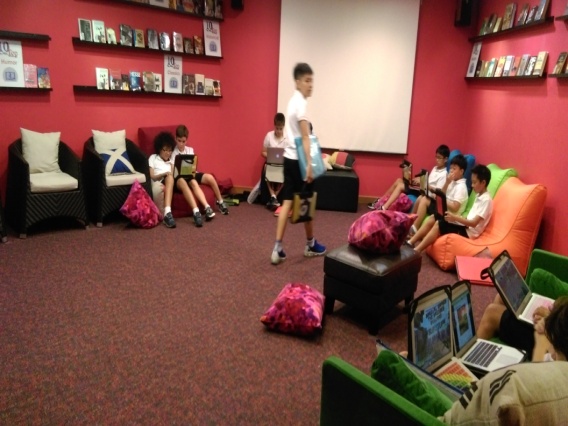 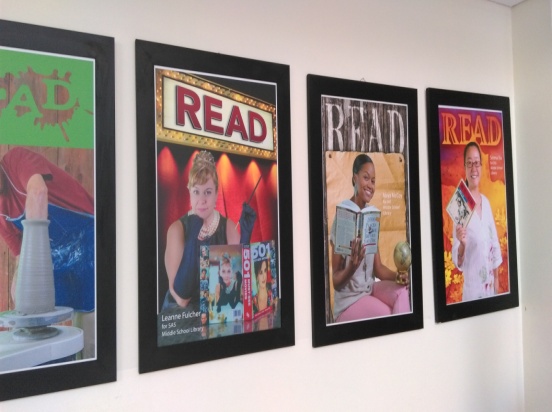 圖書館十大排行及好書推薦區牆面上有老師們的好書介紹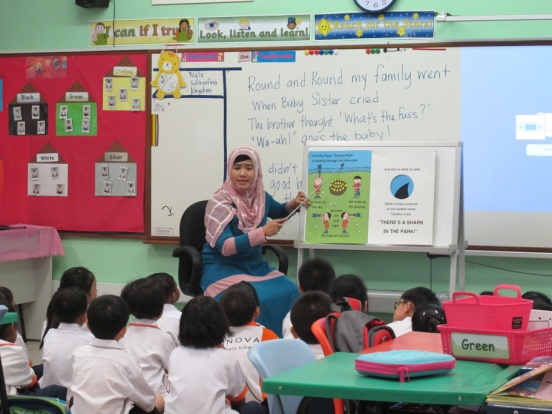 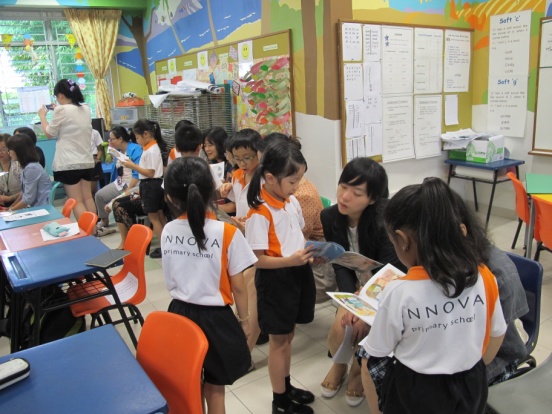 大圖書教學書本朗讀---與孩子們的互動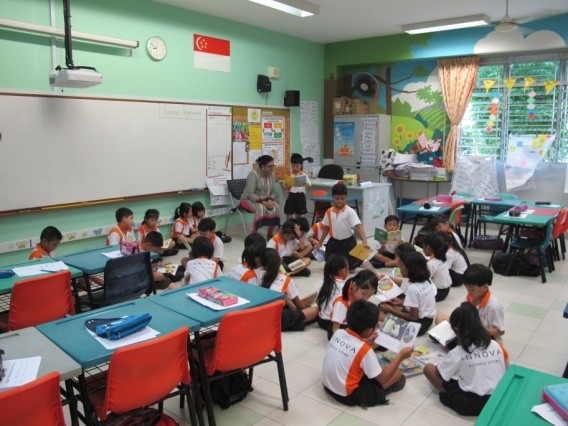 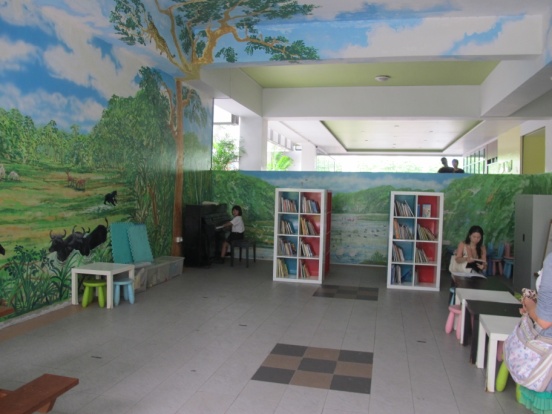 同一圈的孩子，閱讀程度相同閱讀角---有台家長捐贈的鋼琴